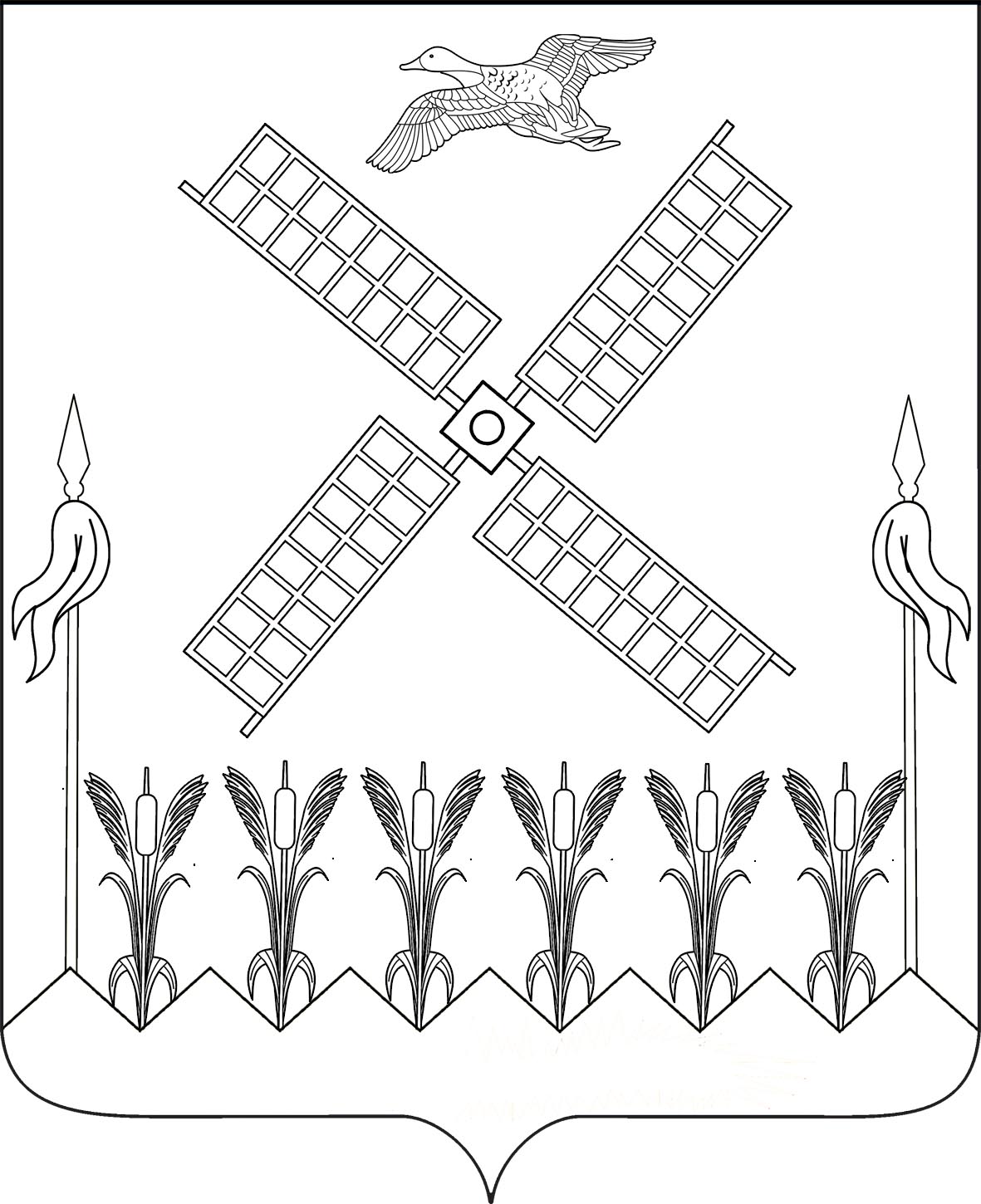                                               АДМИНИСТРАЦИЯКОПАНСКОГО СЕЛЬСКОГО ПОСЕЛЕНИЯ ЕЙСКОГО РАЙОНА                             П О С Т А Н О В Л Е Н И Ест. КопанскаяО внесении изменений в постановление администрации Копанского сельского поселения Ейского района от 06 октября 2017 года  № 136 «Об утверждении Порядка представления, рассмотрения и оценки предложений граждан, организаций о включении общественных территорий, подлежащих благоустройству, в муниципальную программу «Формирование современной городской среды на территории Копанского сельского поселения Ейского района на 2018-2022 годы»В соответствии со статьей 14 Федерального  закона от 6 октября 2003 года № 131-ФЗ «Об общих принципах организации местного самоуправления в Российской Федерации», постановлением Правительства Российской Федерации от 10 февраля 2017 года № 169 «Об утверждении Правил предоставления и распределения субсидий из федерального бюджета бюджетам субъектов Российской Федерации на поддержку государственных программ субъектов Российской Федерации и муниципальных программ формирования современной городской среды», постановлением главы администрации (губернатора) Краснодарского края от 31 января 2019 года № 36/1 «О порядке организации и проведения рейтингового голосования по отбору общественных территорий муниципальных образований Краснодарского края, подлежащих благоустройству»,  протестом Ейской межрайонной прокуратуры  от 15 июня 2021 года № 7-02/43-21-20030025,   Уставом Копанского сельского поселения Ейского района постановляю:1. Внести в постановление администрации Копанского сельского поселения Ейского района от 6 октября 2017 года № 136 «Об утверждении Порядка представления, рассмотрения и оценки предложений граждан, организаций о включении общественных территорий, подлежащих благоустройству, в муниципальную программу «Формирование современной городской среды на территории Копанского сельского поселения Ейского района на 2018-2022 годы»  (далее - постановление) изменения, дополнив постановление приложением № 2.2. Утвердить Порядок организации и проведения рейтингового голосования по отбору общественных территорий Копанского сельского поселения Ейского района, подлежащих благоустройству (приложение № 2).3. Общему отделу администрации Копанского сельского поселения Ейского района (Скляренко) обнародовать настоящее постановление  и разместить на официальном сайте администрации Копанского сельского поселения Ейского района в информационно-телекоммуникационной сети «Интернет».4.   Постановление вступает в силу со дня его обнародования.ГлаваКопанского сельского поселенияЕйского района                                                                                   И.Н. ДиденкоПРИЛОЖЕНИЕ № 2УТВЕРЖДЕНпостановлением администрации  Копанского  сельского поселения Ейского районаот ______________ № ________Порядокорганизации и проведения рейтингового голосования по отбору общественных территорий Копанского сельского поселения Ейского района, подлежащих благоустройству
1. Настоящий Порядок определяет механизм организации и проведения рейтингового голосования по отбору общественных территорий Копанского сельского поселения Ейского района, подлежащих благоустройству, в соответствии с муниципальной программой (подпрограммой) формирования современной городской среды (далее - голосование по общественным территориям, голосование).2. Голосование проводится не позднее 7 дней со дня истечения срока, предоставленного всем заинтересованным лицам для ознакомления с дизайн-проектами благоустройства общественных территорий, отобранных для голосования в муниципальном образовании Копанское сельское поселение Ейского района  (далее - муниципальное образование).3. Отдельным нормативным правовым актом  администрации  Копанского сельского поселения Ейского района  (далее – нормативным правовым актом) о назначении голосования по общественным территориям определяются:1) дата и время проведения голосования;2) места проведения голосования (адреса пунктов голосования (счетных участков);3) перечень общественных территорий, представленных на голосование;4) порядок определения победителя по итогам голосования;5) форма проведения голосования;6) иные сведения, необходимые для проведения голосования.4. Нормативный правовой акт главы муниципального образования о назначении голосования подлежит опубликованию (обнародованию) в порядке, установленном для официального опубликования (обнародования) правовых актов, и размещению на официальном сайте в информационно-телекоммуникационной сети "Интернет" не менее чем за 14 дней до дня его проведения.5. Проведение голосования организует и обеспечивает общественная комиссия, образуемая на муниципальном уровне в данных целях.Общественная комиссия:1) обеспечивает изготовление документов для голосования (приложение 1) (бюллетени, опросные листы и другие формы печатаются на русском языке, наименования общественных территорий размещаются в документе для голосования в алфавитном порядке);2) формирует территориальные счетные комиссии и оборудует пункты голосования (счетные участки);3) рассматривает обращения граждан по вопросам, связанным с проведением голосования;4) осуществляет иные полномочия, определенные настоящим Порядком.6. При формировании территориальной счетной комиссии учитываются предложения политических партий, иных общественных объединений, собраний граждан.Членами территориальной счетной комиссии не могут быть лица, являющиеся инициаторами выдвижения проектов благоустройства, по которым проводится голосование.Количественный состав членов территориальных счетных комиссий определяется общественной комиссией и должен быть не менее трех членов комиссии.В составе территориальной счетной комиссии общественной комиссией назначаются председатель и секретарь территориальной счетной комиссии.Полномочия территориальной счетной комиссии прекращаются после опубликования (обнародования) результатов голосования.7. Документы для голосования и иная документация, связанная с подготовкой и проведением голосования, передаются в территориальные счетные комиссии.8. Голосование по общественным территориям проводится путем открытого голосования.Члены территориальных счетных комиссий составляют список граждан, пришедших на пункт голосования (счетный участок) (далее - список).В список включаются граждане Российской Федерации, достигшие 14-летнего возраста и имеющие место жительство на территории муниципального образования (далее - участник голосования). В списке рекомендуется указывать фамилию, имя и отчество (последнее - при наличии) участника голосования, серию и номер паспорта (реквизиты иного документа, удостоверяющего личность в соответствии с законодательством Российской Федерации) участника голосования.В списке также предусматриваются:графа для проставления участником голосования подписи за полученный им документ для голосования;графа "Согласие на обработку персональных данных" для проставления участником голосования подписи о согласии участника голосования на обработку его персональных данных в соответствии с Федеральным законом от 27 июля 2006 г. N 152-ФЗ "О персональных данных";графа для проставления подписи члена территориальной счетной комиссии, выдавшего документ для голосования участнику голосования.Участники голосования участвуют в голосовании непосредственно. Каждый участник голосования имеет один голос.Голосование проводится путем внесения участником голосования в документ для голосования любого знака в квадрат (квадраты), относящийся (относящиеся) к общественной территории (общественным территориям), в пользу которой (которых) сделан выбор.Участник голосования имеет право отметить в документе для голосования любое количество проектов, но не более чем указано в документе для голосования.9. Голосование по общественным территориям является рейтинговым и проводится на территориальных счетных участках.Для получения документа для голосования участник голосования предъявляет паспорт гражданина Российской Федерации или иной документ, удостоверяющий личность в соответствии с законодательством Российской Федерации, и ставит подпись в списке за получение документа для голосования, а также расписывается в подтверждение согласия на обработку его персональных данных.После этого в списке расписывается член территориальной счетной комиссии, выдавший участнику голосования документ для голосования.Член территориальной счетной комиссии разъясняет участнику голосования порядок заполнения документа для голосования. При этом участнику голосования разъясняется, что он имеет право проголосовать за любое количество проектов общественных территорий, но не более чем указано в документе для голосования.Участник голосования ставит любой знак (знаки) в квадрате (квадратах) напротив общественной территории (общественных территорий), за которую (которые) он собирается голосовать.После заполнения документа для голосования участник голосования отдает заполненный документ для голосования члену счетной комиссии, у которого он получил указанный документ для голосования.По окончании голосования все заполненные документы для голосования передаются председателю территориальной счетной комиссии, который несет ответственность за сохранность заполненных документов для голосования.9.1  Голосование по общественным территориям может осуществляться в форме интернет-голосования, проводимого через информационно-телекоммуникационную сеть "Интернет", с использованием которой участник голосования получает на соответствующем сайте в информационно-телекоммуникационной сети "Интернет" электронный бюллетень и голосует.В случае принятия решения о проведении интернет-голосования администрация Копанского сельского поселения Ейского  района  утверждает положение об интернет-голосовании.Процедура интернет-голосования должна обеспечивать:осуществление тестирования работы системы интернет-голосования, а также оценку отображения точной информации для граждан при интернет-голосовании общественной комиссией;разъяснение участникам интернет-голосования порядка голосования;возможность выбора участником интернет-голосования любого количества общественных территорий, подлежащих благоустройству в муниципальном образовании, но не более чем указано в документе для голосования;возможность гражданам, достигшим 14-летнего возраста и имеющим место жительства на территории муниципального образования, осуществить голосование;синхронизацию сведений о дате и времени проведения голосования, сроках проведения голосования, перечне общественных территорий в соответствии с голосованием, проводимым открытым способом;информирование граждан о количестве голосов, отданных при интернет-голосовании, в режиме реального времени.10. Граждане и организации вправе самостоятельно проводить агитацию в поддержку общественной территории, определяя ее содержание, формы и методы, в том числе с учетом рекомендаций администрации муниципального образования.Агитационный период начинается со дня опубликования в средствах массовой информации решения о назначении голосования.11. Подсчет голосов участников голосования осуществляется открыто и гласно и начинается сразу после окончания времени голосования.По истечении периода проведения голосования председатель территориальной счетной комиссии объявляет о завершении голосования, и территориальная счетная комиссия приступает к подсчету голосов участников голосования.При подсчете голосов имеют право присутствовать представители органов государственной власти, органов местного самоуправления, общественных объединений, представители средств массовой информации, иные лица, определенные решением общественной комиссии.Председатель территориальной счетной комиссии обеспечивает порядок при подсчете голосов.Автоматическая выгрузка итогов проведения интернет-голосования и печать их на бумажном носителе формата A4 осуществляются председателем территориальной счетной комиссии. Удостоверенные председателем территориальной счетной комиссии итоги проведения интернет-голосования передаются территориальной счетной комиссии для подведения итогов голосования в порядке, установленном настоящим Порядком.Итоги проведения интернет-голосования должны содержать сведения о наименовании интернет-голосования, дате и времени проведения интернет-голосования, сроках проведения интернет-голосования, сведения об авторизованных пользователях - участниках интернет-голосования и отданных голосах при голосовании, итоговом количестве голосов, отданных по отбору общественных территорий, подлежащих благоустройству.12. Перед непосредственным подсчетом голосов все собранные заполненные документы для голосования передаются председателю территориальной счетной комиссии. При этом фиксируется общее количество участников голосования, принявших участие в голосовании.Неиспользованные документы для голосования погашаются путем отрезания нижнего левого угла. Количество неиспользованных документов для голосования фиксируется в итоговом протоколе территориальной счетной комиссии.При непосредственном подсчете голосов данные, содержащиеся в документах для голосования, оглашаются и заносятся в специальную таблицу, которая содержит перечень всех общественных территорий, представленных в документах для голосования, после чего суммируются.Недействительные документы для голосования при подсчете голосов не учитываются. Недействительными считаются документы для голосования, которые не содержат отметок в квадратах напротив общественных территорий, и документы для голосования, в которых участник голосования отметил большее количество общественных территорий, чем предусмотрено документом для голосования, а также любые иные документы для голосования, по которым невозможно выявить действительную волю участника голосования. Недействительные документы для голосования подсчитываются и суммируются отдельно.В случае возникновения сомнений в определении мнения участника голосования в документе для голосования такой документ откладывается в отдельную пачку. По окончании сортировки территориальная счетная комиссия решает вопрос о действительности всех вызвавших сомнение документов для голосования, при этом на оборотной стороне документа для голосования указываются причины признания его действительным или недействительным. Эта запись подтверждается подписью председателя территориальной счетной комиссии.13. При равенстве количества голосов, отданных участниками голосования за два или несколько проектов благоустройства общественной территории, приоритет отдается проекту общественной территории, заявка на включение которого в голосование поступила раньше.14. После завершения подсчета действительные и недействительные документы для голосования упаковываются в отдельные пачки, мешки или коробки, на которых указываются номер счетного участка, число упакованных действительных и недействительных документов для голосования. Пачки, мешки или коробки с документами для голосования опечатываются и скрепляются подписью председателя территориальной счетной комиссии.15. После проведения всех необходимых действий и подсчетов территориальная счетная комиссия устанавливает результаты голосования на своем счетном участке. Эти данные фиксируются в итоговом протоколе территориальной счетной комиссии (приложение 2). Территориальная счетная комиссия проводит итоговое заседание, на котором принимается решение об утверждении итогового протокола территориальной счетной комиссии.Итоговый протокол территориальной счетной комиссии подписывается всеми присутствующими членами территориальной счетной комиссии.Экземпляр итогового протокола территориальной счетной комиссии передается председателем территориальной счетной комиссии в общественную комиссию.По решению общественной комиссии подсчет голосов участников голосования может осуществляться в общественной комиссии.16. Жалобы, обращения, связанные с проведением голосования, подаются в общественную комиссию. Комиссия регистрирует жалобы, обращения и рассматривает их на своем заседании в течение 3 дней - в период подготовки к голосованию, а в день голосования - непосредственно в день обращения. В случае если жалоба поступила после проведения дня голосования, она подлежит рассмотрению в течение 7 дней со дня поступления. По итогам рассмотрения жалобы, обращения заявителю направляется ответ в письменной форме за подписью председателя муниципальной общественной комиссии.17. В итоговом протоколе территориальной счетной комиссии о результатах голосования на счетном участке (в итоговом протоколе общественной комиссии об итогах голосования в муниципальном образовании) указываются:1) число граждан, принявших участие в голосовании;2) результаты голосования (итоги голосования) в виде рейтинговой таблицы общественных территорий, вынесенных на голосование, составленной исходя из количества голосов участников голосования, отданных за каждую территорию;3) иные данные по усмотрению соответствующей комиссии.18. Установление итогов голосования по общественным территориям производится общественной комиссией на основании протоколов территориальных счетных комиссий, итогов проведения интернет-голосования и оформляется итоговым протоколом общественной комиссии (приложение 3).Установление итогов голосования общественной комиссией производится не позднее чем через 3 дня со дня проведения голосования.19. После оформления итогов голосования по общественным территориям председатель общественной комиссии представляет главе муниципального образования итоговый протокол результатов голосования, на территории которого проводилось голосование.20. Итоговый протокол общественной комиссии печатается на листах формата A4. Каждый лист итогового протокола должен быть пронумерован, подписан всеми присутствовавшими при установлении итогов голосования членами общественной комиссии, заверен печатью администрации муниципального образования и содержать дату и время подписания протокола. Итоговый протокол общественной комиссии составляется в двух экземплярах. Время подписания протокола, указанное на каждом листе, должно быть одинаковым. Списки, использованные документы для голосования и протоколы территориальных счетных комиссий для голосования передаются на ответственное хранение в администрацию муниципального образования.21. Сведения об итогах голосования подлежат официальному опубликованию (обнародованию) в порядке, установленном для официального опубликования (обнародования) муниципальных правовых актов, и размещаются на официальном сайте муниципального образования в информационно-телекоммуникационной сети "Интернет".Документация, связанная с проведением голосования, в том числе списки, протоколы территориальных счетных комиссий, итоговый протокол, в течение одного года хранятся в администрации муниципального образования, а затем уничтожаются. Списки хранятся в сейфе либо ином специально приспособленном для хранения документов месте, исключающем доступ к ним посторонних лиц.


Начальник общего отдела                                                     Л.В. Скляренко
Приложение 1
к Порядку
организации и проведения
рейтингового голосования
по отбору общественных территорий
Копанского сельского поселенияЕйского района,
подлежащих благоустройствуПодписи двух членов
территориальной
счетной комиссии
___________________
___________________
Документдля голосования (бюллетень, опросный лист и другие формы)для рейтингового голосования по проектам благоустройстваобщественных территорий Копанского сельского поселенияЕйского района, подлежащих благоустройству в соответствии с муниципальной программой (подпрограммой) формирования современнойгородской среды
Начальник общего отдела                                                              Л.В. Скляренко

Приложение 2
к Порядку
организации и проведения
рейтингового голосования
по отбору общественных территорий
Копанского сельского поселенияЕйского района,
подлежащих благоустройствуФОРМАитогового протокола территориальной счетной комиссии о результатах рейтингового голосования по отбору общественных территорий Копанского сельского поселения Ейского района
Экземпляр N _____

Рейтинговое голосование по проектам благоустройстваобщественных территорий Копанского сельского поселенияЕйского района, подлежащих благоустройству в соответствии с муниципальной программой (подпрограммой) формированиясовременной городской среды "___" ___________ 20___ года

ИТОГОВЫЙ ПРОТОКОЛтерриториальной счетной комиссии о результатах голосованияТерриториальная счетная комиссия N _________
7. Наименование общественных территорий:Протокол подписан "__" __________ 20___ года в ____ часов ____ минут


Начальник общего отдела                                                               Л.В.СкляренкоПриложение 3
к Порядку
организации и проведения
рейтингового голосования
по отбору общественных территорий
Копанского сельского поселенияЕйского района,
подлежащих благоустройству
ФОРМАитогового протокола общественной комиссии о результатахрейтингового голосования по отбору общественных территориймуниципального образования

Экземпляр N ________

Рейтинговое голосование по проектам благоустройстваобщественных территорий Копанского сельскогопоселения Ейского района, подлежащих благоустройствув соответствии с муниципальной программой (подпрограммой)формирования современной городской среды"__" __________ 20___ года

ИТОГОВЫЙ ПРОТОКОЛобщественной комиссии об итогах голосованияОбщественная комиссия муниципального образования_______________________________________________________(наименование муниципального образования)
7. Наименование общественных территорийПротокол подписан "__" __________ 20___ года в ____ часов ____ минут


Начальник общего отдела                                                               Л.В.Скляренко от   02.08.2021                                                                        №       76   РАЗЪЯСНЕНИЕ О ПОРЯДКЕ ЗАПОЛНЕНИЯ ДОКУМЕНТА О ГОЛОСОВАНИИРАЗЪЯСНЕНИЕ О ПОРЯДКЕ ЗАПОЛНЕНИЯ ДОКУМЕНТА О ГОЛОСОВАНИИРАЗЪЯСНЕНИЕ О ПОРЯДКЕ ЗАПОЛНЕНИЯ ДОКУМЕНТА О ГОЛОСОВАНИИРАЗЪЯСНЕНИЕ О ПОРЯДКЕ ЗАПОЛНЕНИЯ ДОКУМЕНТА О ГОЛОСОВАНИИРАЗЪЯСНЕНИЕ О ПОРЯДКЕ ЗАПОЛНЕНИЯ ДОКУМЕНТА О ГОЛОСОВАНИИПоставьте любые знаки (знак) в пустых квадратах (квадрате) справа от наименования проекта благоустройства общественной территории (общественных территорий) не более чем за "__" проект(а) благоустройства общественных территорий, в пользу которых сделан выбор.
Документ для голосования, в котором знаки проставлены более чем в "__" квадрате(ах), либо Документ для голосования, в котором знаки (знак) не проставлены ни в одном из квадратов, либо Документ для голосования, не позволяющий установить волеизъявление голосовавшего, считаются недействительными.
Поставьте любые знаки (знак) в пустых квадратах (квадрате) справа от наименования проекта благоустройства общественной территории (общественных территорий) не более чем за "__" проект(а) благоустройства общественных территорий, в пользу которых сделан выбор.
Документ для голосования, в котором знаки проставлены более чем в "__" квадрате(ах), либо Документ для голосования, в котором знаки (знак) не проставлены ни в одном из квадратов, либо Документ для голосования, не позволяющий установить волеизъявление голосовавшего, считаются недействительными.
Поставьте любые знаки (знак) в пустых квадратах (квадрате) справа от наименования проекта благоустройства общественной территории (общественных территорий) не более чем за "__" проект(а) благоустройства общественных территорий, в пользу которых сделан выбор.
Документ для голосования, в котором знаки проставлены более чем в "__" квадрате(ах), либо Документ для голосования, в котором знаки (знак) не проставлены ни в одном из квадратов, либо Документ для голосования, не позволяющий установить волеизъявление голосовавшего, считаются недействительными.
Поставьте любые знаки (знак) в пустых квадратах (квадрате) справа от наименования проекта благоустройства общественной территории (общественных территорий) не более чем за "__" проект(а) благоустройства общественных территорий, в пользу которых сделан выбор.
Документ для голосования, в котором знаки проставлены более чем в "__" квадрате(ах), либо Документ для голосования, в котором знаки (знак) не проставлены ни в одном из квадратов, либо Документ для голосования, не позволяющий установить волеизъявление голосовавшего, считаются недействительными.
Поставьте любые знаки (знак) в пустых квадратах (квадрате) справа от наименования проекта благоустройства общественной территории (общественных территорий) не более чем за "__" проект(а) благоустройства общественных территорий, в пользу которых сделан выбор.
Документ для голосования, в котором знаки проставлены более чем в "__" квадрате(ах), либо Документ для голосования, в котором знаки (знак) не проставлены ни в одном из квадратов, либо Документ для голосования, не позволяющий установить волеизъявление голосовавшего, считаются недействительными.
НАИМЕНОВАНИЕ ПРОЕКТА БЛАГОУСТРОЙСТВА ОБЩЕСТВЕННОЙ ТЕРРИТОРИИКРАТКОЕ ОПИСАНИЕ ПРОЕКТА БЛАГОУСТРОЙСТВА ОБЩЕСТВЕННОЙ ТЕРРИТОРИИНАИМЕНОВАНИЕ ПРОЕКТА БЛАГОУСТРОЙСТВА ОБЩЕСТВЕННОЙ ТЕРРИТОРИИКРАТКОЕ ОПИСАНИЕ ПРОЕКТА БЛАГОУСТРОЙСТВА ОБЩЕСТВЕННОЙ ТЕРРИТОРИИНАИМЕНОВАНИЕ ПРОЕКТА БЛАГОУСТРОЙСТВА ОБЩЕСТВЕННОЙ ТЕРРИТОРИИКРАТКОЕ ОПИСАНИЕ ПРОЕКТА БЛАГОУСТРОЙСТВА ОБЩЕСТВЕННОЙ ТЕРРИТОРИИ1. Число граждан, внесенных в список голосования на момент окончания голосованияцифрами и прописью2. Число документов для голосования, выданных территориальной счетной комиссией гражданам в день голосованияцифрами и прописью3. Число погашенных документов для голосованияцифрами и прописью4. Число заполненных документов для голосования, полученных членами территориальной счетной комиссиицифрами и прописью5. Число документов для голосования недействительныхцифрами и прописью6. Число действительных документов для голосованияцифрами и прописьюN п/пНаименование общественной территорииКоличество голосов (цифрами/прописью)12312Председатель территориальной счетной комиссии________________(Ф.И.О.)____________(подпись)Секретарь территориальной счетной комиссии________________(Ф.И.О.)____________(подпись)Члены территориальной счетной комиссии:________________(Ф.И.О.)________________(Ф.И.О.)________________(Ф.И.О.)________________(Ф.И.О.)____________(подпись)____________(подпись)____________(подпись)____________(подпись)1. Число граждан, внесенных в списки голосования на момент окончания голосования (заполняется на основании данных территориальных счетных комиссий)цифрами и прописью2. Число документов для голосования, выданных территориальными счетными комиссиями гражданам в день голосования (заполняется на основании данных территориальных счетных комиссий)цифрами и прописью3. Число погашенных документов для голосования (заполняется на основании данных территориальных счетных комиссий)цифрами и прописью4. Число документов для голосования, содержащихся в ящиках (заполняется на основании данных территориальных счетных комиссий)цифрами и прописью5. Число недействительных документов для голосования (заполняется на основании данных территориальных счетных комиссий)цифрами и прописью6. Число действительных документов для голосования (заполняется на основании данных территориальных счетных комиссий)цифрами и прописьюN п/пНаименование общественной территорииКоличество голосов (цифрами и прописью)123123Председатель муниципальной общественной комиссии________________(Ф.И.О.)____________(подпись)Секретарь муниципальной общественной комиссии________________(Ф.И.О.)____________(подпись)Члены муниципальной общественной комиссии:________________(Ф.И.О.)________________(Ф.И.О.)________________(Ф.И.О.)____________(подпись)____________(подпись)____________(подпись)